SUPPLEMENTARY INFORMATIONImproved Stroke Onset Time Determination Using MRI Relaxation Times without Non-Ischaemic Reference Data in a Rat Model of Focal Brain IschaemiaTerence J T Norton, Marcelo Pereyra, Michael J Knight, Bryony McGarry, Kimmo Jokivarsi, Olli HJ Gröhn and Risto A KauppinenEstimators using signal intensitiesAn investigation into using the distributional parameters of echo and spin-lock -summed signal intensities of  and  within ischaemic tissue as predictors of stroke onset was also considered. As indicated by Figure S1A-S1B, the empirical distributions display a significant lack of time-dependence, i.e. little or no drift and spread between time-points. As a result, the corresponding multiple linear regressions were found to be too insensitive in predicting stroke onset (Figures S1C-S1D).Alternative reference region selectionIn order to demonstrate the potential pitfalls associated with reference-dependent methods, and the impact these have on designing robust estimators, we also considered the design of  and  estimators that use a ‘randomly-shifted’ contra-lateral reference region (see Figure S2), i.e. taking the original reference and randomly shifting its centre-of-mass (ignoring any ischaemic tissue overlap and voxels outside of the brain).The differences between the empirical distributions (and consequently the fitted log-logistic distributions) of  and  within the original and randomly shifted references were found to be quite pronounced (cf. Figures S3A and S3B). In particular, the shift and spread behaviour appears to change dramatically between time-points leading to highly variable estimates for the MR parameters of healthy tissue (which should otherwise be effectively constant). 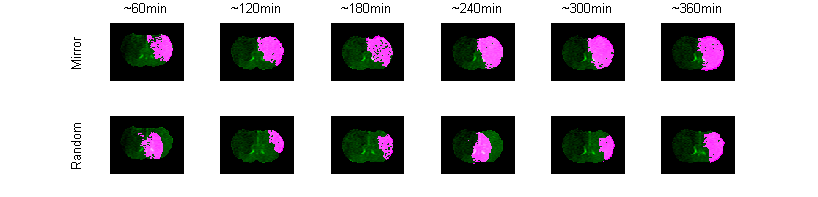 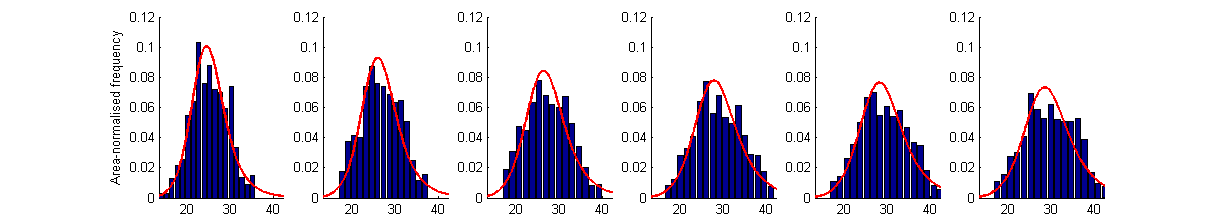 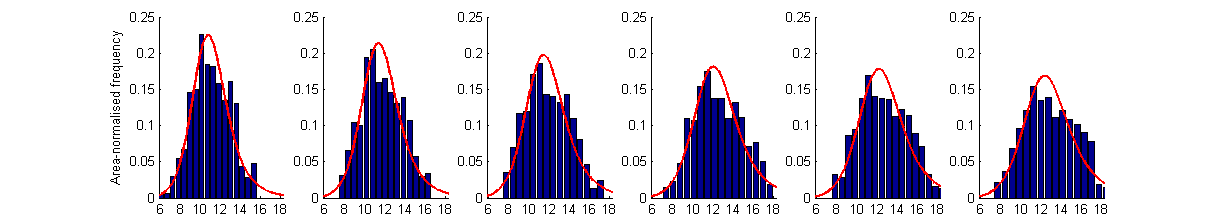 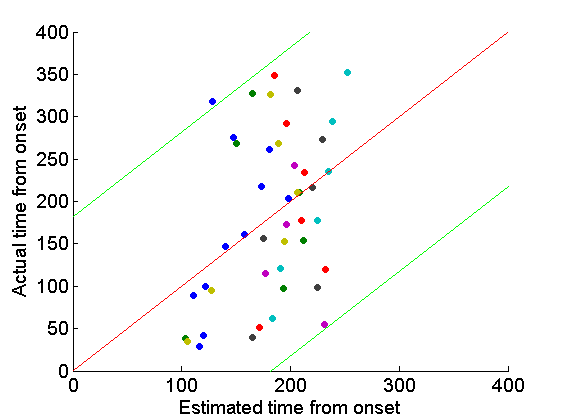 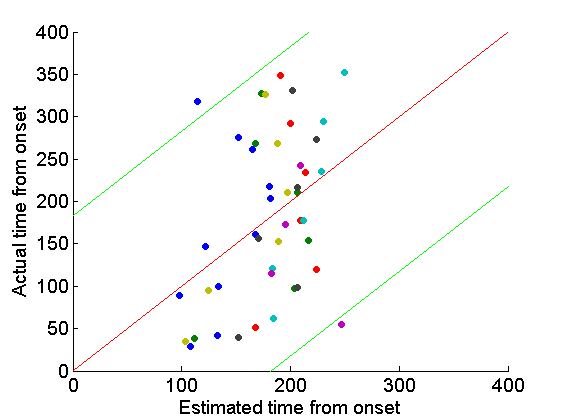 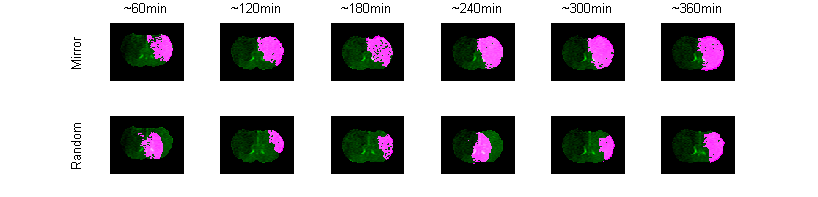 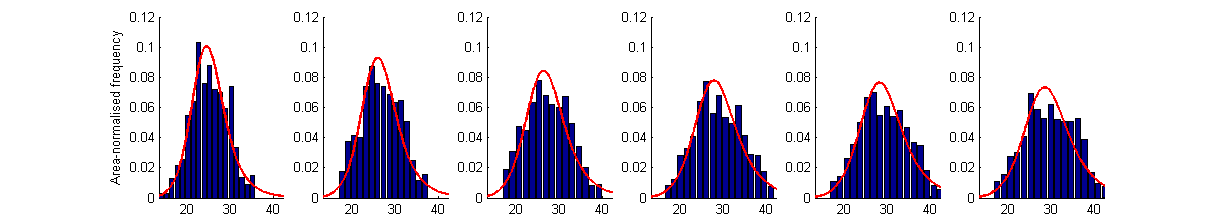 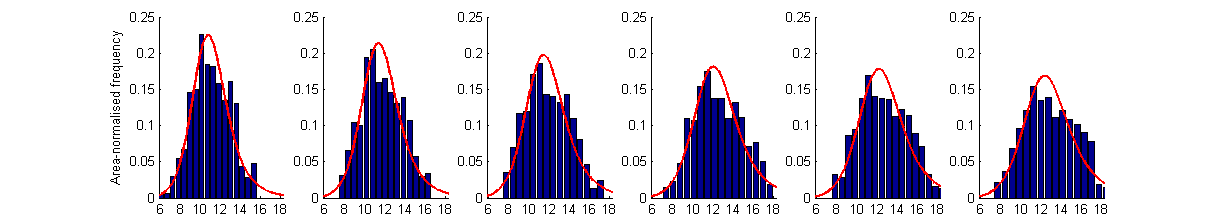 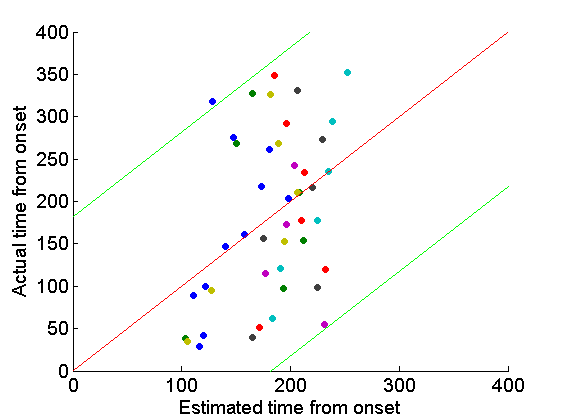 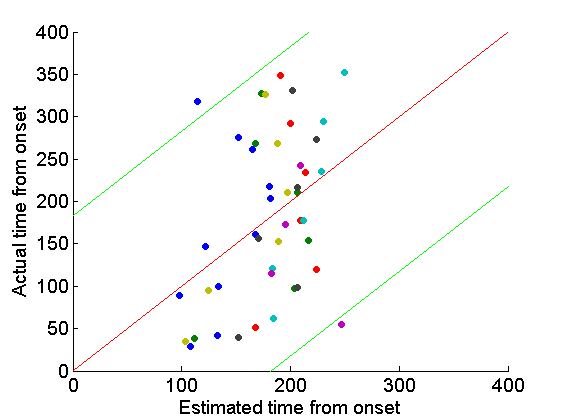 A direct consequence of having an unreliable average estimator of the reference region is a poor predictor for stroke onset as indicated in Figures S3C and S3D where RMSEs for  and  were reported (for this specific case) as ±79mins and ±64mins respectively.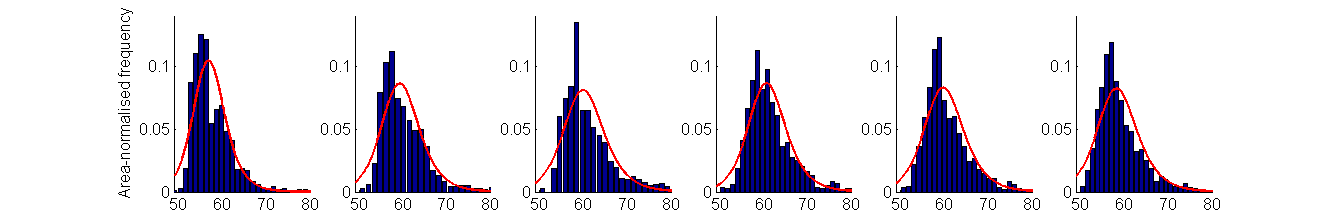 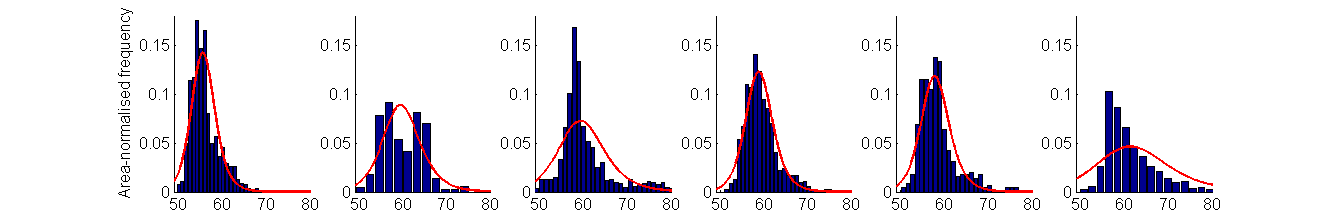 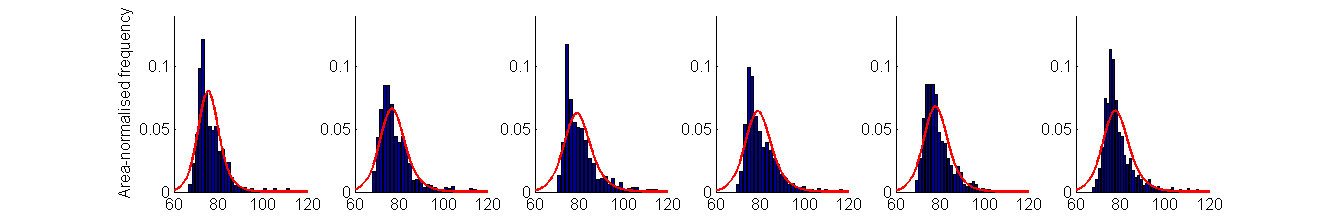 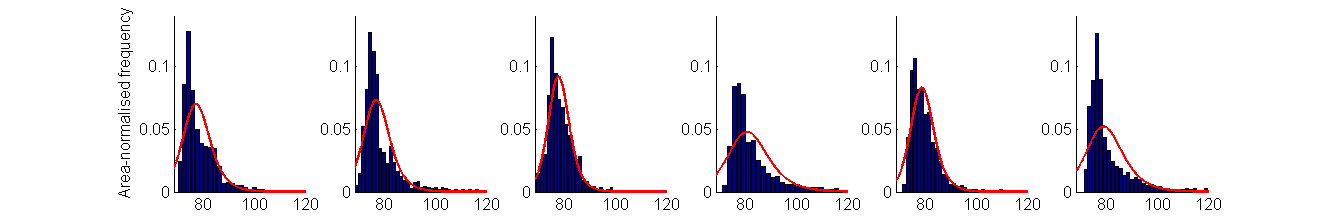 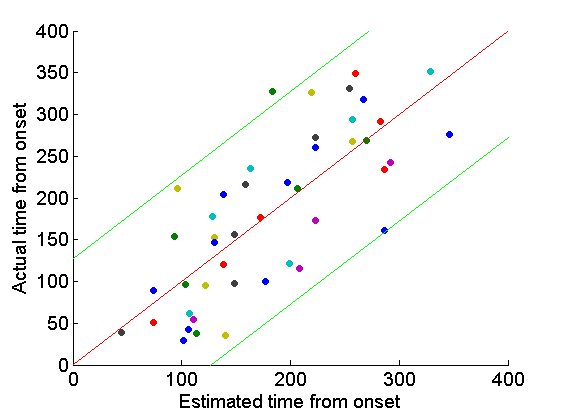 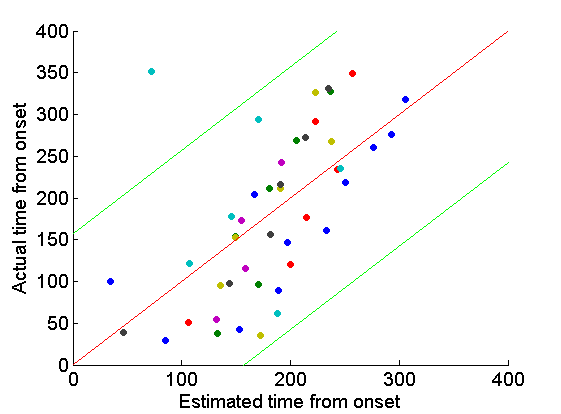 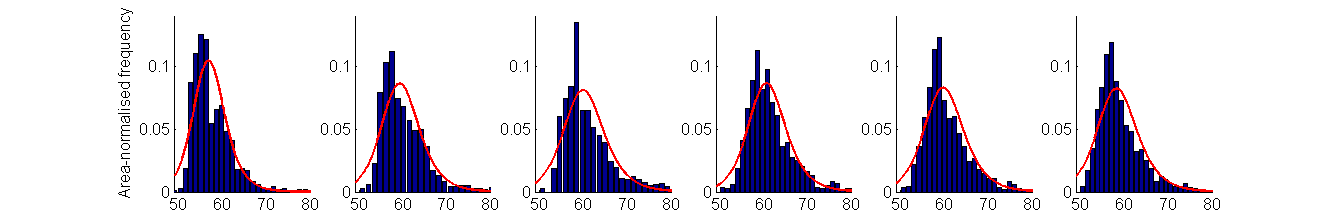 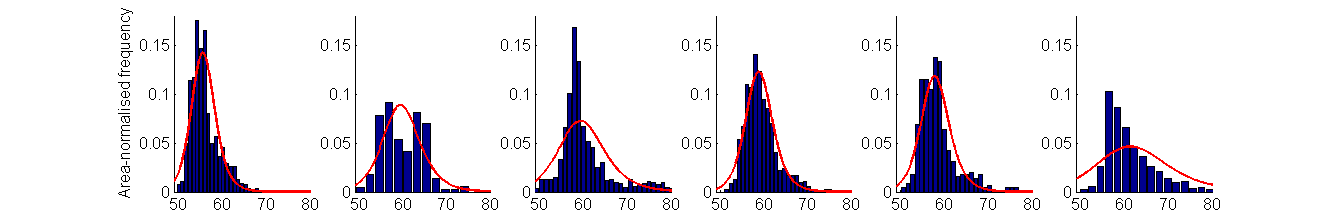 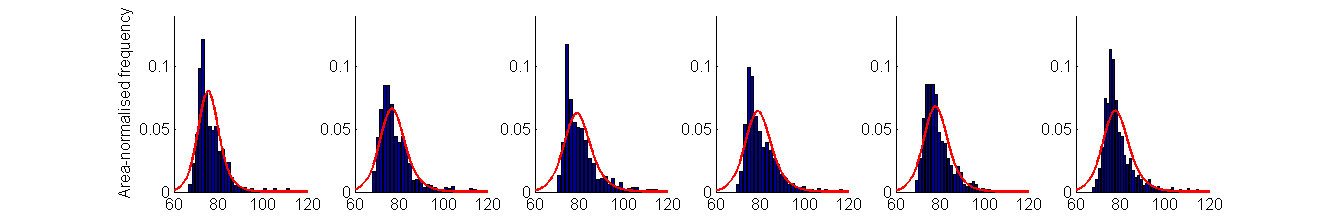 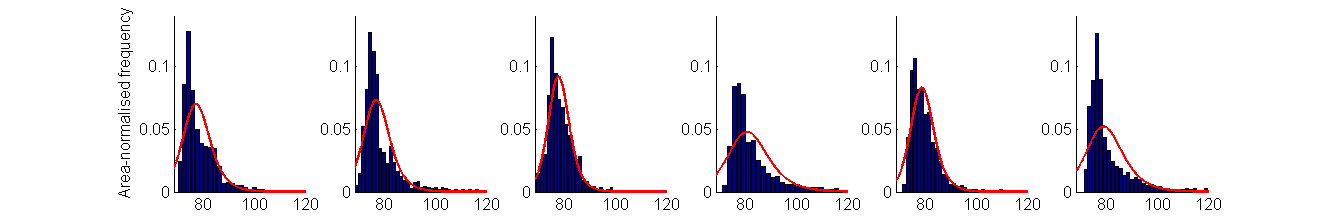 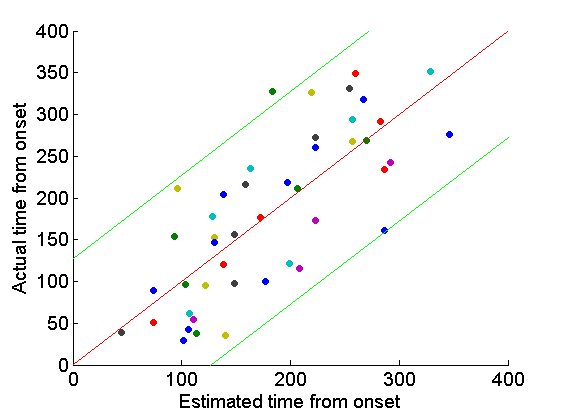 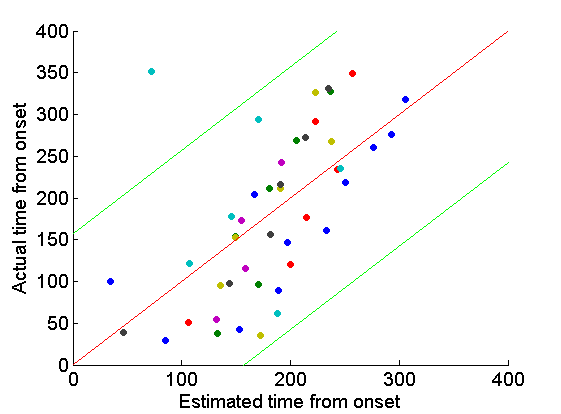 